7. SINIF 1. DÖNEM 1. YAZILI SORULARIİsim Soyisim:					Sınıf:		Numara:		NOT: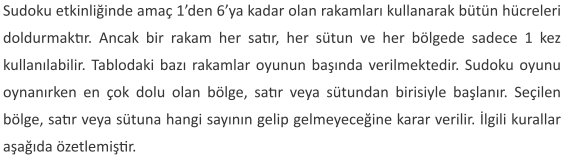 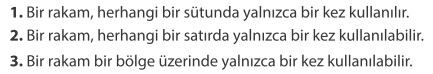 Bu kurallar ışığında aşağıdaki sudokuları çözünüz.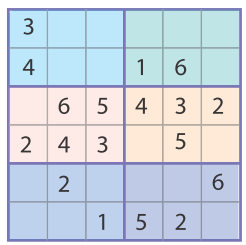 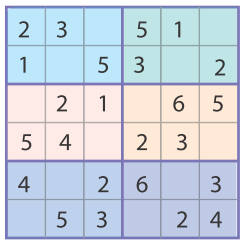 https://www.HangiSoru.com https://www.HangiSoru.com Not: Süreniz 40 dakikadır. 1 ve 2. sorular 30’ar puan. 3. sorudaki her sudoku 20 puan değerinde olup sınav 100 puan üzerindendir.Başarılar…1.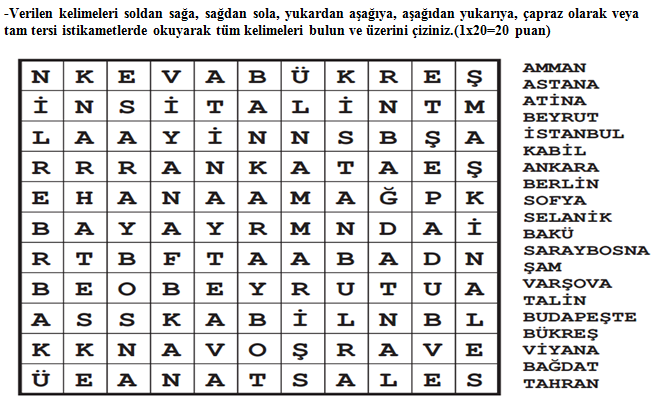 2.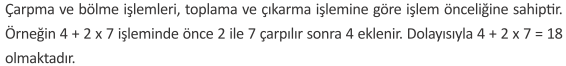 Bu bilgiye göre aşağıdaki işlem karelerinde boş kalan yerleri doldurunuz.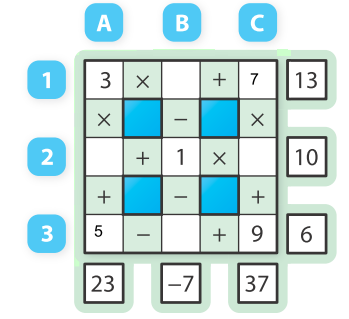 